2017 NEW PRODUCTSFederal handgunTrain + ProtectFederal® Train + Protect™ proudly honors the American birthright to bear arms with a VHP™ bullet design that provides both precise, practical performance at the range, and instant, reliable expansion on impact. The result is the ideal combination for training as well as defending yourself, your loved ones and your freedom.Features & BenefitsVHP bullet based on proven Federal hollow point design Reloadable Federal brass caseExtremely reliable primerLoaded to produce consistent performance on the range and in defense situationsPart No.	Description	UPC	MSRPTP9VHP1	9mm 115-grain VHP, 50-count	604544627329       $30.95TP40VHP1	    40 S&W 180-grain VHP, 50-count               604544627282       $35.95TP45VHP1	    45 Auto 230-grain VHP, 50-count                604544627305       $35.95TP9VHP2	        9mm 115-grain VHP, 100-count		 604544627398	$56.95TP40VHP2	        40 S&W 180-grain VHP, 100-count		 604544627404	$66.95TP45VHP2	        45 Auto 230-grain VHP, 100-count		 604544627411	$66.95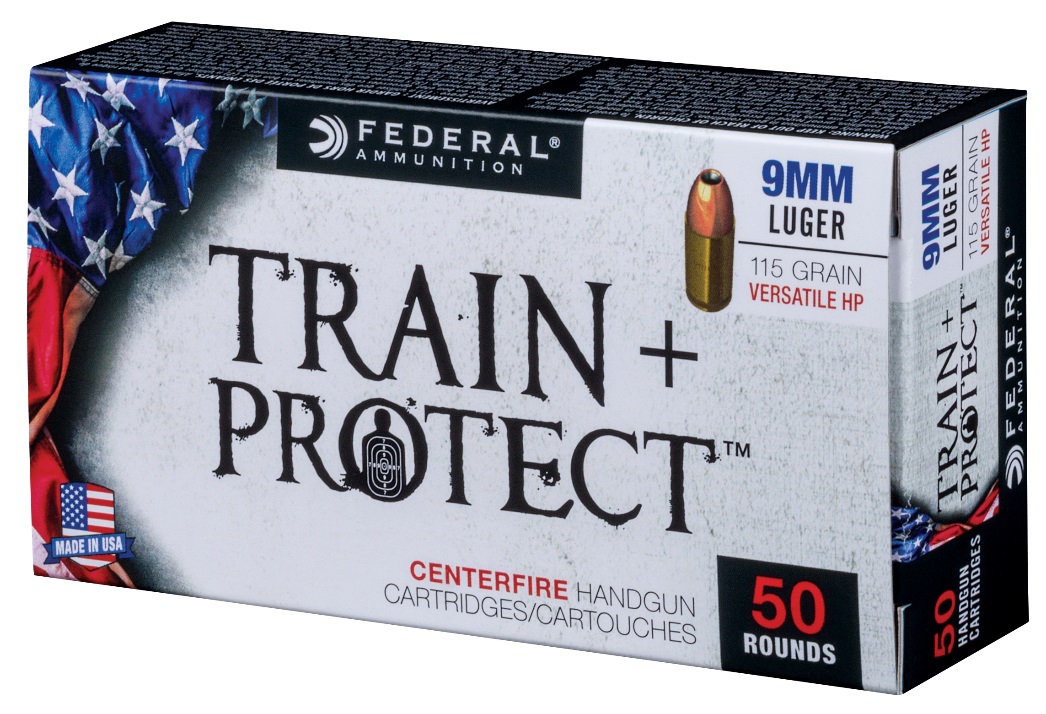 